Великосорочинська ЗОШ  I-III ступенівМиргородської  районної  ради                          Сценарій свята«Жінці вклонімося!»                                                                                                                              Підготувала класний керівник 9-А класу                                                                                                     Близнюк Л.М.                                                            2014Мета:  виховувати високі душевні почуття,шанобливе ставлення до жінки,матері; навчати правилам етикету на сцені і в залі; викликати бажання дарувати радість  людям.Обладнання: квіти,повітряні кульки,плакати з привітаннями,пісні про жінку,кохання.Вікова категорія:  старшокласники.1-ий ведучий.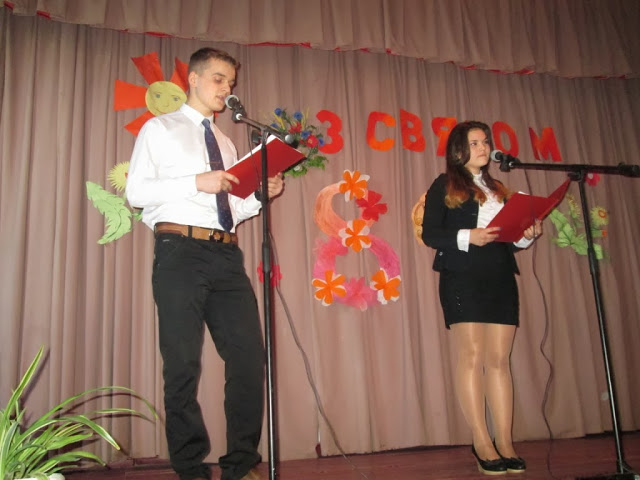 Жінки!Сьогодні ваше свято!І на зорі,ще вранній час,Йде славний березень вітатиЖивими пролісками вас.2-ий ведучий.Несе надії вам святкові,Мов повів радісний весни,За вашу вірність у любові,Що не згаса до сивини!1-ий ведучий.Іде він молодо і дзвінко,Світ осяває у цвіту.Сердечне вам спасибі,жінко,За щедру вашу доброту!2-ий ведучий.За колискову ніжну казку,Що зачаровує дітей,за щиру усмішку і ласку,З якими йдете до людей.Пісня 11-ий ведучий.Ви - добра подруга в дорозі,Ви - співу ніжне джерело.Завжди: у радості й тривозі,Відчуєм ваших рук тепло!2-ий ведучий.Ви - наше березневе свято,Що освятить любов'ю світ.Живіть же гордо і крилатоБагато довгих, і щасливих літ.Пісня 21-ий ведучий.Це про вас співають зорі,Мабуть,не дарма,Бо поетів і героївБез жінок нема.2-ий ведучий.Свята і грішна,Ніжна і жагуча,Цнотлива і прекрасна,І сильна,і слабка,Ви - жінка неповторна і чарівна,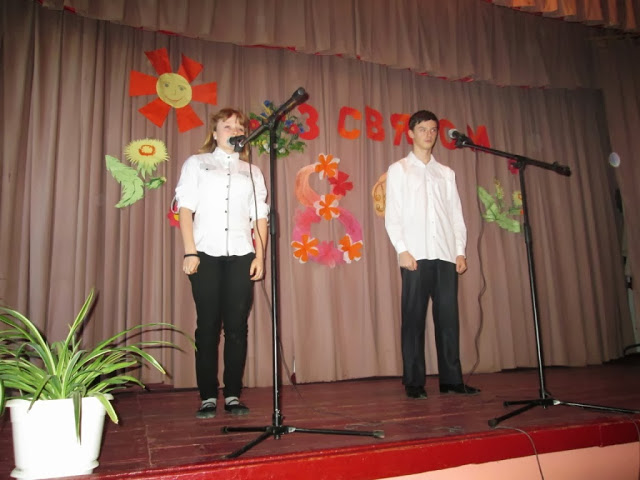 Ви - жінка,вічно мудра й молода.1-ий ведучий.М'яка і владна,Віддана і вільна,Близька й далека,Світла й потайна.Ви - жінка,жінка - мати і дружина,Безмежне море доброти й тепла.2-ий ведучий.П'янка і чуйна,Ліки й отрута,Земна й небесна,Горда і проста,Ви - жінка,королева,берегиня,Мінлива,непізнана,дорога.Вальс1-ий ведучий.Від вас усе: і весен перший цвіт,І срібни й обрій,і криниця чиста,І серця жар,і мрій дзвінкий політ,І юності розрада промениста!2-ий ведучий.Від вас усе: любов і всезнання,І пристрасть ласк,і тиха щедрість літа,Струмкого щастя світле пізнаня,Безмежним чаром юності повите!Пісня 31-ий ведучий.А жінка буває на осінь так схожа:То тиха й привітна,а то не погожа,То скропить сльозою,то сонцем засвітить,То прагне зими,то вертається в літо.2-ий ведучий.А жінка ,як осінь, плодами багата:На ніжність,добро,материнство і свято,Як вересень тихий зігріє душею - Не страшно негоду чекати із нею!Пісня 41-ий ведучий.А жінка буває т ривожна,як осінь:То дихає вітром,то ласки попросить,То болю завдасть,а то вигоїть рани,Листочком у світ полетить за коханим!2-ий ведучий.А осінь в природі - незвідане диво,Так само і жінка: буває вродлива,Буває примхлива,буває чутлива,Нехай тільки кожна з них буде щаслива!Танець 1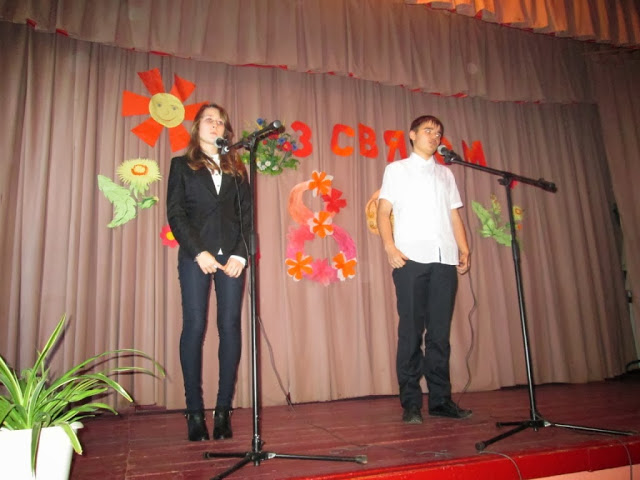 1-ий ведучий.Вітайте жінку: матір і кохану,Живу,чарівну,грішну і святу,Без неї світ таким убогим стане,Цініть її терплячу доброту!2-ий ведучий.Вітаймо жінку - джерело любові,У свята і у будні,повсякчас.І не жалійте ніжності у слові,Вона стократ повернеться до вас.1-ий ведучий.Вітайте жінку - Берегиню,Ладу,Даровану у радості й біді,Приймайте,як належне,її владу,І станете сильнішими тоді.Пісня 52-ий ведучий.Вітаймо жінку - єдність протиріччя,Серця свої складаймо їй до ніг.У ній живе вся мудрасть віковочна,Вітаймо жінку - щастя оберіг!1-ий ведучийНайкращі квіти хочетьсяВ цей день принести вам,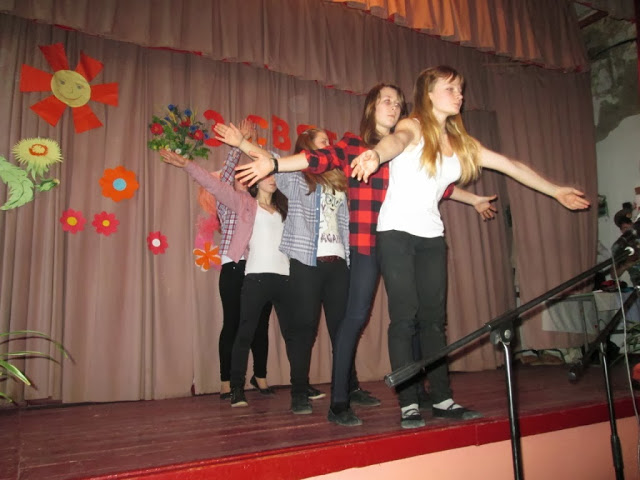 Найкращі всі слова.Щоб більше линуло в житті пісеньІ лищ весна в душі цвіла.СЛОВА ДЛЯ ПРИВІТАННЯ НАДАЄТЬСЯ ДЕРЕКТОРУ ШКОЛИ СОЛОДУ І.В.Пісня 61-ий ведучий.Один раз на рік наблиється день,Коли ми вимовляємо слово "жінка",Розуміючи при цьому не приготування їжі.2-ий ведучий.Чи уроку.1-ий ведучий.Не прибирання квартири.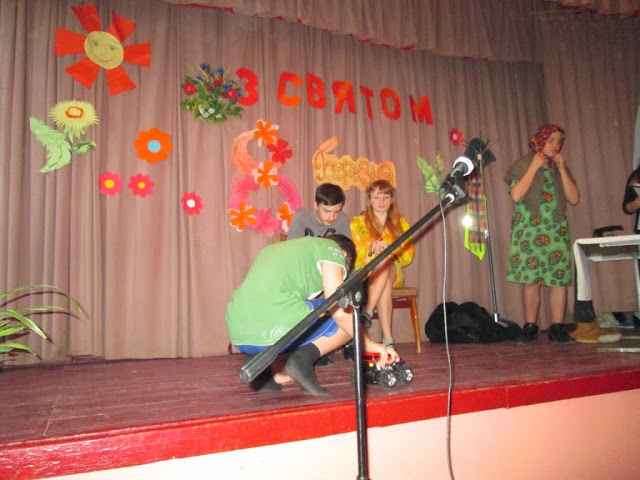 2-ий ведучий.Чи закріпленой тереторії.1-ий вндучий.А квіти.2-ий ведучий.Свято.1-ий ведучий.і добрий настрій.2-ий ведучий.(Вбік)під час приготування та прибирання.1-ий ведучий.І сьогодні ми якраз на передодні такого дня!2-ий ведучий.Статистика стверджує,Що останнім часом в нашому житті жіноче начало домінує.1-ий ведучий.Тому жінки швидкол засвоєли такі традиційно чоловічі види діяльності як бокс.2-ий ведучий.Футбол.1-ий ведучий.Важка атлетика.2-ий ведучий.Читання газет і журналів.1-ий ведучий.Не випадково на газетних прилавках з'явилися спеціальні жіночі журнали.2-ий ведучий.І ось усний випуск такого собі жіночого журналу ми й хочемо сьогодні вам запропонувати.І,як будь-який журнал,він починається з обладенкию.1-ий ведучий.А на обкладинці нашого журналу - прекрасні жінки Великосорочинської школи.2-ий ведучий.Але ж наш жіночий журнал тбе якось назвати!1-ий ведучий.Зрозуміло,треба!Зазвичай такі журнали називають красиви жіночими іменами: Ліза,Єва,Наталі,абож Алла.2-ий ведучий.А ще можна назвати красиво,як телепередачу - "ситуація",Або "без табу".1-ий ведучий.Так,це "дуже красиво".Давай краще для назви оберем рядок з пісні,яка прозвучить.Пісня 7.1-ий ведучий.Аню,а які рубрики мають бути в нашому журналі?2-ий ведучий.Ну,якже,безперечно, - сторінка моди.1-ий ведучий.А я чув,що новий одяг - це ... добре зашитий старий.2-ий ведучий.Дурниці ти чув!Новий одяг - це не туди одягнений старий!1-ий ведучий.Ну і що з того?Зрештою,зустрічають людей не за одягом,а за розумом.Краще один раз побачити.Сценка.1-ий ведучий.А ось мені в жіночих журналах більш за все подобається рубрика читацьких листів про не розділене кохання...2-ий ведучий.А пісень про кохання скільки?Якже вони в один в конверт вмістяться?1-ий ведучий.А дуже просто!Передаємо стислий зміст всіх пісень про нешасне кохання: "Як бути? Як бути? любити чи не любити? можу - але не хочу!" або ж навпаки...2-ий ведучий.А ось зараз і перевіримо.Пісня 8.1-ий ведучий.Як на мене,в жіночому журналі обов'язково має бути рубрика "Здоров'я". Адже сьогодні в залі присутні і ті,хто дбає про наше здоров'я - медсестра,техпрацівниці,працівники їдальні.2-ий ведучий.Ну незнаю про сторінку " Здоров'я",а сторінка "Кулінарні рецепти" у тебе вже є.1-ий ведучий.Звідки?2-ий ведучий.А ось ти вже вкотре виходиш і вішаєш локшину на вуха,вішаєш - чим не кулінарна книга?1-ий ведучий.Ні,це не зараховується. А в нашій програмі вишукана страва.Танець 2.1-ий ведучий.Здається,я незнаю якої рубрики у нас ще не було.2-ий ведучий.І якої ж?1-ий ведучий."Життя зірок!"2-ий ведучий.І що ми в ній бужемо розповідати? " Учора сузірря рака увійшла зірка макака"?1-ий ведучий.Ні! МИ розповідатимемо про зірок естради,кіно,телебаченя!2-ий ведучий.А хіба у нас у школі власних зірок нема?Та поглянь в зал? Там же наш зірковий жіночий колектив школи!1-ий ведучий.Шановні вчителі! Бажаємо вам завжди бути музами для своїх чоловіків,найкращими мама для своїх дітей і просто коханими і щасливими.Нехай кожну із вас вважають найвеличнішой таємницею всесвіту,яку не може розкрити жоден чоловік,який живе на планеті земля.2-ий ведучий.З росси,з води - на добру сотню літ,людського щастя,благ людських,по вінця!Здоров'я шлем міцного,як граніт!1-ий ведучий.Щоб теплих весен сонячні промінця будили в серці ніжні почуття. Щоб не торкалась скронь зими пороша.Щоб залишилися ви на все життяТакі, як є  - вродливі і хороші! Пісня 9.2-ий ведучий.Все одно в нашому журналі чогось бракує...1-ий ведучий.Безумовно,який же жіночий журнал безх корисних порад.2-ий ведучий.Тож сьогодні дозвольте і нам дещо вам порадити.Сценка 2.1-ий ведучий.Ну що ж,остання сторінка нашого журналу переготнута.2-ий ведучий.Але це не означає,що свято скінчилося,тому що справжнє свято в школі завжди створюють жінки.1-ий ведучий.І якщо з наступного вівторка всі наші класні журнали стануть жіночими журналами,то ніхто не забажає ставити в них двійки!2-ий ведучий.І це буде справжнє свято для всіх,і розпочнеться нове життя,зовсім не схоже на попереднє! Зі святом!Пісня 10.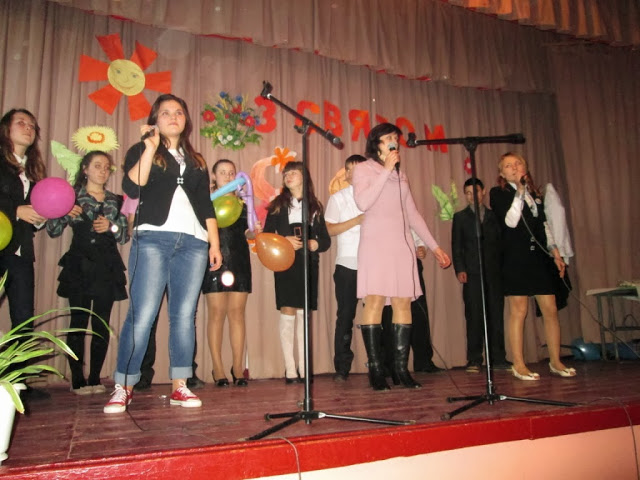 